
                                   Province of the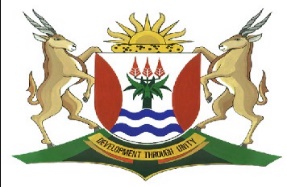 EASTERN CAPEEDUCATIONDIRECTORATE SENIOR CURRICULUM MANAGEMENT (SEN-FET)HOME SCHOOLING SELF-STUDY WORKSHEET 13IMIBUZO YOKUZILUNGISELELAINDLAL' INAMANYALA – M Lamati UMBUZO 1Bonisa indlela iziganeko eziyikhulise ngayo impixano kule drama. IMPENDULOINDLAL' INAMANYALA – M Lamati Apha ngezantsi sisikhokelo sokuphendula esi sincoko, sisebenzise njengesikhokelo kuphela. Mazamkelwe iimpendulo ezahlukileyo nezichanekileyo ezibonisa ubungqina bokucinga nzulu nokutolika ngendlela eyahlukileyo. Uluhlu lwemizekelo lunokusetyenziswa ukuxhasa izimvo zabo. Umfundi kulindeleke ukuba achankcathe kwezi ngongoma zilandelayo xa ebhala isincoko sedrama Impixano yindlela esetyenziswa ngumbhali ukukhulisa ibali lakhe. Oku uthi akwenze ngokuvelisa ungquzulwano phakathi kwezimvo ezimbini ezithi zimelwe ngabalinganiswa abangavumelaniyo ngezinto ezithile abazixabisileyo. Impixano indidi mbini, kukho impixano yangaphakathi nempixano yangaphandle. Impixano yangaphakathi yimpixano ephakathi komlinganiswa nesiqu sakhe ebangelwa zizinto ezimngqongileyo entlalweni. Impixano yangaphandle yimpixano ephakathi komlinganiswa nomnye umlinganiswa okanye phakathi kwamaqela amabini angavumelaniyo ngomba othile. Ukukhuliswa kwempixano Umbhali wale drama uthatha indlala ayinike igunya lokuvevula iingqondo zabantu besithi basombulula yona. Ngale ndlala wenza kumile izimvo ezimbini eyokuba indlala ungayisusa ngezenzo ezigwenxa ezifana nokubulala abantu kwanokunyobisa kwiiofisi zikaRhulumente. Umbhali uthatha abantu abahluphekayo abaxhaphazise ngabantu abakwiiofisi zikaRhulumente umzekelo uMaqhikizane unegunya lokuqesha abantu kodwa kuye kufuneka banyobe ukuze abaqeshe okanye ukuba ngamantombazana abaxhaphaze ngokubapha imali baze bavume ukuba ngabafazi bakhe. Kwezi mbono zimbini wenza izakhiwana ezibini ezinemixholwana emibini eqhuba lo mxholo uthi indlala yenza abantu benze izimanga. Kwesinye isakhiwana ubeka uMagrazula abe yintshatsheli esebenzisa uDlezinye ofune uMamQhinebe, waze yena wafuna uMaGatyeni, batsho babe liqumrhu kumba wothengiso lweentsana. Kwesinye isakhiwana esingachasananga nesi ubeka uMaqhikizane ukuba angquzulane nomthetho ngokunyobisa abantu abafuna umsebenzi. Umthetho umelwa ngamapolisa kunye noSiqhiwu ehambisana nooSiphokazi esilwa ulwaphulo-mthetho lokunyobisa ngemisebenzi. Unobathana uqhawuka xa uSiqhiwu ebona ukuba abanye abafunde emva kwakhe bayaphangela yena engaphangeli efundile de afumanise ukuba uMaqhikizane uyanyobisa, aye ayozivela. USiqhiwu uzimisela ukuwuncothula neengcambu lo mkhuba acenge uSiphokazi osele engena kulo mgibe wokunikezela ngomzimba wakhe kweli xhego. Uyichukumisa emsileni xa kucaca ukuba uMaqhikizane umthembisa ngomtshato uSiphokazi kucace ukuba uSiphokazi akaziva kuba ebona imali. Benza iyelenqe lokumbambisa ukuze luphanze urhwaphilizo baphumelele abanjwe uMaqhikizane. Kwelinye icala uDlezinye unika uMamQhinebe intlawulo ayithatha kuMagrazula ngokuba abantwana de amse exhweleni. UMaGatyeni uyafakwa kwimpixano yangaphakathi apho kufuneka akhethe phakathi kwebhatyi yenkonzo nendlala de athathe isigqibo sokuwaphula lo mthetho wakhe. Abantwana baba bafazi banezikrokro, bayabakhuza abazali ngento abangayaziyo abayenzayo, de kumane ukubakho iimfazwana ezingephi zokuthethisana. Xa bebhaqiwe, iphephandaba liyaxela ukuba beba ezi ntsana, bakrokre abantwana babo. Impixano yangaphandle ikhula ngokukhula xa uMamQhinebe engquzulana nepolisa elifuna ukuba athule umntwana emqolo, uma entla ebeka isizathu sokuba lo mntwana uwuthanda gqitha umqolo. Konke kuphela umthetho uphumelela kuba bagqibela bebanjwa aba bafazi. Lilonke ukusukuzana kule ncwadi kuphakathi komthetho nolwaphulo mthetho. (Nayiphi na impendulo echanekileyo)                                                          [25]UMBUZO 2 (UMBUZO OSISINCOKO SONCWADI) INDLAL'INAMANYALA – M Lamati Phicotha isimo sentlalo kwidrama ethi, Indlal'inamanyala.IIMPENDULOUMBUZO 3 (UMBUZO OSISINCOKO SONCWADI) INDLAL' INAMANYALA – M Lamati UMBUZO 4: UMBUZO OSISINCOKO SONCWADI INDLAL'INAMANYALA – M Lamati'Indlala idlale indima ephambili ukuphuhlisa impixano kule drama.' Xhasa olu luvo.IIMPENDULOUMBUZO 5: UMBUZO OSISINCOKO SONCWADI INDLAL' INAMANYALA– M Lamati Hlalutya isakhiwo sale drama. SUBJECTISIXHOSA HLGRADE12DATETOPICUNCWADIDRAMA:INDLAL' INAMANYALA – M Lamati TERM 1REVISION(Please tick)TERM 2 CONTENT x(Please tick)TIME ALLOCATION2 IiyureTIPS TO KEEP HEALTHY1. WASH YOUR HANDS thoroughly with soap and water for at least 20 seconds.  Alternatively, use hand sanitizer with an alcohol content of at least 60%.2. PRACTICE SOCIAL DISTANCING – keep a distance of 1m away from other people.3. PRACTISE GOOD RESPIRATORY HYGIENE:  cough or sneeze into your elbow or tissue and dispose of the tissue immediately after use.4. TRY NOT TO TOUCH YOUR FACE.  The virus can be transferred from your hands to your nose, mouth and eyes. It can then enter your body and make you sick. 5. STAY AT HOME. TIPS TO KEEP HEALTHY1. WASH YOUR HANDS thoroughly with soap and water for at least 20 seconds.  Alternatively, use hand sanitizer with an alcohol content of at least 60%.2. PRACTICE SOCIAL DISTANCING – keep a distance of 1m away from other people.3. PRACTISE GOOD RESPIRATORY HYGIENE:  cough or sneeze into your elbow or tissue and dispose of the tissue immediately after use.4. TRY NOT TO TOUCH YOUR FACE.  The virus can be transferred from your hands to your nose, mouth and eyes. It can then enter your body and make you sick. 5. STAY AT HOME. TIPS TO KEEP HEALTHY1. WASH YOUR HANDS thoroughly with soap and water for at least 20 seconds.  Alternatively, use hand sanitizer with an alcohol content of at least 60%.2. PRACTICE SOCIAL DISTANCING – keep a distance of 1m away from other people.3. PRACTISE GOOD RESPIRATORY HYGIENE:  cough or sneeze into your elbow or tissue and dispose of the tissue immediately after use.4. TRY NOT TO TOUCH YOUR FACE.  The virus can be transferred from your hands to your nose, mouth and eyes. It can then enter your body and make you sick. 5. STAY AT HOME. TIPS TO KEEP HEALTHY1. WASH YOUR HANDS thoroughly with soap and water for at least 20 seconds.  Alternatively, use hand sanitizer with an alcohol content of at least 60%.2. PRACTICE SOCIAL DISTANCING – keep a distance of 1m away from other people.3. PRACTISE GOOD RESPIRATORY HYGIENE:  cough or sneeze into your elbow or tissue and dispose of the tissue immediately after use.4. TRY NOT TO TOUCH YOUR FACE.  The virus can be transferred from your hands to your nose, mouth and eyes. It can then enter your body and make you sick. 5. STAY AT HOME. INSTRUCTIONSLe worksheet iqulathe imibuzo emide yedrama, fundisisa umbuzo ngamnye wandule ukuwuphendula.Zikorekishe wandule ukwenza izilungiso ujonge kwiimpendulo ozinikiweyo.TIPS TO KEEP HEALTHY1. WASH YOUR HANDS thoroughly with soap and water for at least 20 seconds.  Alternatively, use hand sanitizer with an alcohol content of at least 60%.2. PRACTICE SOCIAL DISTANCING – keep a distance of 1m away from other people.3. PRACTISE GOOD RESPIRATORY HYGIENE:  cough or sneeze into your elbow or tissue and dispose of the tissue immediately after use.4. TRY NOT TO TOUCH YOUR FACE.  The virus can be transferred from your hands to your nose, mouth and eyes. It can then enter your body and make you sick. 5. STAY AT HOME. TIPS TO KEEP HEALTHY1. WASH YOUR HANDS thoroughly with soap and water for at least 20 seconds.  Alternatively, use hand sanitizer with an alcohol content of at least 60%.2. PRACTICE SOCIAL DISTANCING – keep a distance of 1m away from other people.3. PRACTISE GOOD RESPIRATORY HYGIENE:  cough or sneeze into your elbow or tissue and dispose of the tissue immediately after use.4. TRY NOT TO TOUCH YOUR FACE.  The virus can be transferred from your hands to your nose, mouth and eyes. It can then enter your body and make you sick. 5. STAY AT HOME. TIPS TO KEEP HEALTHY1. WASH YOUR HANDS thoroughly with soap and water for at least 20 seconds.  Alternatively, use hand sanitizer with an alcohol content of at least 60%.2. PRACTICE SOCIAL DISTANCING – keep a distance of 1m away from other people.3. PRACTISE GOOD RESPIRATORY HYGIENE:  cough or sneeze into your elbow or tissue and dispose of the tissue immediately after use.4. TRY NOT TO TOUCH YOUR FACE.  The virus can be transferred from your hands to your nose, mouth and eyes. It can then enter your body and make you sick. 5. STAY AT HOME. TIPS TO KEEP HEALTHY1. WASH YOUR HANDS thoroughly with soap and water for at least 20 seconds.  Alternatively, use hand sanitizer with an alcohol content of at least 60%.2. PRACTICE SOCIAL DISTANCING – keep a distance of 1m away from other people.3. PRACTISE GOOD RESPIRATORY HYGIENE:  cough or sneeze into your elbow or tissue and dispose of the tissue immediately after use.4. TRY NOT TO TOUCH YOUR FACE.  The virus can be transferred from your hands to your nose, mouth and eyes. It can then enter your body and make you sick. 5. STAY AT HOME. Ubude bempendulo ecwangciswe ngokukuko mabube ngamagama angama-340–390.  (25)Ubude bempendulo ecwangciswe ngokukuko mabube ngamagama angama-340–390. [25] INDLAL'INAMANYALA –M LamatiApha ngezantsi sisikhokelo sokuphendula esi sincoko, sisebenzise njengesikhokelo kuphela. Uluhlu lwemizekelo lunokusetyenziswa ukuxhasa izimvo zabo.	Jonga kwirubrikhi ukuhlola lo mbuzo.Umfundi kulindeleke ukuba achankcathe kwezi ngongoma zilandelayo xa ebhala isincoko sedrama Isimo sentlalo siphuhlisa indawo apho lenzeka khona ibali, ixesha elenzeka ngalo kunye nendlela abantu abaphila ngayo. Isimo sentlalo sisetyenziswa ukuphefumlela umoya othile ebalini, ukuhlakulela into ethile ebalini nokuphuhlisa abalinganiswa okanye umxholo webali. Isimo sentlalo sivezwa zizinto ezifana nezinxibo zabalinganiswa, ulwimi abaluthethayo, izixhobo abazisebenzisayo, ezothutho, iintlobo zezindlu abahlala kuzo, izikolo, intlobo ngeentlobo zeenkolo, njalo-njaloIbali ezilaliniElalini yakwaBhaca kulapho kuhlala khona inkintsela yexhwele elinguMagrazula neshishina ngeentloko zabantu neentsana. Kule lali kulapho kumane kuphekwa abalinganiswa abathile ukuze bawulungele lo msebenzi kaMagrazula.Kwilali yakuKaplani lali leyo kukho umzi kaMamQhinebe noMaGatyeni. Oko kukuthi ikhaya likaSiqhiwu noSiphokazi likule lali. Ukungqina ukuba ngenene kusezilalini sibona uSiqhiwu othe umlilo weenkuni esizikithini sendlu, ndlu leyo ebonakala iyindlu yabantu abahluphekileyo. USiphokazi yena kokwabo uhleli eziko, ubeke imbiza encinane. UMaGatyeni ongumama wakhe uvela kuyonkinkqa into etyiwayo kwaMamQhinebe nto leyo eyenziwa ezilalini. USiphokazi noSirhezu babekelana idinga labo ezantsi kwegadi yakwaMaGatyeni njengabantu abathandanayo Umzi kaMakwedini nokaNoziphongo ekwabelwa kuwo umntwana wabo nguMamQhinibe noMaGatyeni nawo usezilalini. Uqhubekile umdlalo nakwilali yakwaDosi ekwisithili saseMthatha apho kubiwe usana lwakwaMagade nguMamQhinebe noMaGatyeni.Ibali edolophiniEdolophini yaseMthatha nedolophu yakwaBhaca. Kwidolophu yakwaBhaca kulapho kukho iilali zikaMagrazula noDlezinye kuba bazikhwelela kule dolophu nezithuthi eziya eMthatha. Kwakhona kule dolophu kuphangela uMakwedini kumzi mveliso noSigodi ongumhlobo wakhe.EMthatha liqhubekile kwisebe lezeNgqesho likarhulumente eBotha Sigcau.Kwisikhululo samapolisa eMthatha uqhubekile umdlalo kuba sibona uSiqhiwu endwendwele kuso ngomcimbi onxulumene nokunyobisa kukaMaqhikizane ngomsebenzi. Kwisikhululo sezothutho (erenkini) apho bekusebenza khona uMamQhinebe noMaGatyeni bethuthela abantu iimpahla.  Kwinkundla yamatyala eMthatha apho bekuchotshelwe khona ityala likaMamQhinebe noMaGatyeni lokuba abantwana babantu.USilumko waya eSwazini eMbabane ngeenjongo zokuya kufuna amayeza njengegqirha kuba kukholeleka ukuba amayeza esiNtu asemgangathweni afumaneka khona.IxeshaIxesha lityhilwa zizinto ezenzekayo, eziqhubekayo nezisetyenziswayo ngabalinganiswa kwintlalo yabo. Izinto ezisetyenziswa ngabalinganiswa kulo mdlalo ziyangqina ukuba uqhubeka kweli xesha langoku. Umzekelo, kukho iofisi zengqesho zikarhulumente, isikhululo samapolisa nesezithuthi (irenki), izithuthi ezifana neebhasi nezinye, amapolisa, abatshutshisi, oomantyi, izikolo – Ngangelizwe apho kwakufunda uSiqhiwu, imali – itsheki eyanikwa uSiphokazi nguMaqhikizane, ikliniki, oonesi, ootitshala, abefundisi njalo-njalo.Ukusetyenziswa kolwimi lwesiNgesi ngabalinganiswa abathile kuveza ngokumhlophe ukuba lixesha langoku sele kuphilwa isilungu Yiva uSiqhiwu xa athi, 'it's the survival of the fittest: the elimination of the weakest; the law of the jungle.'Inkolo yobuKrestu nayo ingqina ixesha langoku sele kukho umfutho waseNtshona. Umzekelo, uDlezinye xa eze kuqeqesha ooMamQhinebe noMaGatyeni kumsebenzi wokuba iintsana uzenza umfundisi ophethe ibhayibhile ukuze imfundiso zakhe zivakale kakuhle. Oomama aze kubaqeqesha abawufanelanga kwalo msebenzi wakhe kuba bangabantu abaphambili enkonzweni kwaye bade banezinxibo zenkonzo.  (Nayiphi na impendulo echanekileyo)                                                                   [25]UMamQhinebe uzotywe wangumlinganiswa ofuna izinto zihambe ngale ndlela azibona ngayo, ngqina oku. Ubude bempendulo ecwangciswe ngokukuko mabube ngamagama angama-340–390 (2–2½ amaphepha). [25] IIMPENDULO INDLAL'INAMANYALA – M LamatiApha ngezantsi sisikhokelo sokuphendula esi sincoko, sisebenzise njengesikhokelo kuphela. Mazamkelwe iimpendulo ezahlukileyo nezichanekileyo ezibonisa ubungqina bokucinga nzulu nokutolika ngendlela eyahlukileyo.Uluhlu lwemizekelo lunokusetyenziswa ukuxhasa izimvo zabo.Jonga kwirubrikhi ekwiphepha lama – 28 ukuhlola lo mbuzo.Umfundi kulindeleke ukuba achankcathe kwezi ngongoma zilandelayo xa ebhala isincoko sedrama Umbhali ubazoba ngokubanika iimpawu ezithile abalinganiswa ukuze badlale ngokukuko iindima ababele zona ebalini. UMamQhinebe uzotywe wangumlinganiswa ofuna izinto zihambe ngendlela azibona ngayo. Oko kuvela kwiintetho nakwizenzo zakhe apha ebalini.Mve xa ethetha nonyana wakhe uSiqhiwu ngendaba yokunyoba, 'Xa abanye abantu bewufumana umsebenzi ngokunyoba, yintoni enokubangela ukuba wena unganyobi?' UMamQhinebe uyimele into yokuba isisenzo esilungileyo into yokunyoba.UMamQhinebe usebenzisa iinkani zakhe ukurhwebela uMaGatyeni kwisenzo sokuba iintsana nangona esaziyo ukuba esi senzo asilunganga kuba ezi ntsana ziyabulawa.Uza neqhinga lobutyebi ukuzama ukutsala umdla kaMaGatyeni emtsalela kwesi senzo, ze athi uMaGatyeni akuzama ukumbonisa ubungozi balo msebenzi amise ngemali eninzi abaza kuyenza.Uthi akukhunjuzwa nguMaGatyeni ukuba bangoomama bebhatyi, aqhankqalaze emxelela ukuba bakukhuthuka amadolo bethandaza, yena uluphumo kuloo nto            yaloo bhatyi ingazi kumzisela mali.Uphelelwa lukholo ngenxa yesigqibo asithathileyo angafuni kujika kuso. Mve xa ade abuze kuMaGatyeni ukuba unangqiniseko ni na ukuba izulu likhona.Koku kungafuni kujika kwakhe kwisigqibo sokuba iintsana, ude agrogrise uMaGatyeni xa ambona ukuba uyathingaza ukuba yinxalenye yesi senzo ngelithi makabuyise zonke izinto ebekade emnceda ngazo.UMamQhinebe uthi sele elunyukiswa nguMaGatyeni ngesi senzo sabo abaza kungena kuso, ankanize ngelithi soze babanjwe kuba yena ulungisiwe nguMagrazula elungiselelwa kanye eso senzo.Iinkani zakhe ziphinda zibonakale xa ebuyela kuSiqhiwu malunga nokumbhatalela imali yokunyoba. Uthi akubona ukuba uSiqhiwu akayingene loo nto, aphele embiza ngegama lobuhulu-hulu.Uthi lo mkhuba sowudume nasemaphepheni, uMamQhinebe aphikelele ekubeni baqhubeke nomsebenzi wabo wokuba iintsana. Uyabubona ubungozi bemeko abazifake kuyo kodwa into ephambili kuye yimali abaza kuyifunama ngezi ntsana. Kwezi nkani zakhe unaso nesisombululo sokuba baza kuthi bahamba eMzamba xa bebuzwa ngabantwana babo ngokumana belahleka ngobusuku.UMaGatyeni uthi esoyika esitishini kuba ebona amapolisa, uMamQhinebe azame ukuluphelisa olo valo lwakhe, esamisa ngoMagrazula amthembe kunene, kwaye emqinisekisa ukuba abasokuze babanjwe ngamapolisa.Bathi bakumiswa ngamapolisa angabonakalisi mothuko uMamQhinebe, nto nje azame ukuzikhupha kule ngxaki kwangezi nkani zakhe ngokumela into yokuba usana alubelekileyo luyawuthanda umqolo, kungoko kunzima ukuba alothule.Akubona ukuba isenzo sabo sidulile, endaweni yokuvuma isono sakhe uMamQhinebe ubopha elinye iqhinga ngokusulela ityala kuMaGatyeni, ngelithi nguye othathe umntwana.Iinkani zikaMamQhinebe aziphelelanga ekufakeni yena kuphela enkathazweni kodwa ziye zachaphazela uMaGatyeni obezihlalele, eziphilela ngokungqiba.(Nayiphi na impendulo echanekileyo)                                                                            [25]Ubude bempendulo ecwangciswe ngokukuko mabube ngamagama angama-340–390. [25] INDLAL' INAMANYALA – M LamatiUmfundi kulindeleke ukuba achankcathe kwezi ngongoma zilandelayo xa ebhala isincoko sedrama Indlala idlale indima enkulu ekudaleni impixano kule drama. Isetyenziswe ukuze idale iyantlukwano ngokweembono zokuphila phakathi kukaMaqhikizane nomthetho omelwe sisipolisa neenkundla nabantu abatsha abafuna umsebenzi. Kwelinye icala idale iyantlukwano phakathi kukaMagrazula olixhwele nomthetho omelwe sisipolisa nabahlali abachaphazelekayo. Oku kwenze ukuba abafazi abasetyenziswa nguMagrazula bebe iintsana zabahlali.Kuzo zozibini ezi zakhiwana kugquba impixano yangaphandle neyangaphakathi. Izithako ezisetyenziswayo zempixano kusetyenziswa ulwimi olunqungunqungu oluqulethe ukuqumbelana, ukufungelana, ukulwisana, inzondo nezenzo ezizilandelayo. Itsho impixano ibe ngunobangela wokuqhubeka kwebali.Kwisakhiwana esiqhuba ngoMagrazula sivula nje kubonakala impixano yangaphandle apho isipolisa siphazamise iphulo likaMagrazula lokuthatha iintloko zabantu. Oku kwenza ukuba uMagrazula atshintshe unyawo atshintshele ekubeni iintsana. Ngoko nangoko lo msebenzi ufune isakhono sabafazi bona bengenakucingeleka ntweni imbi xa bephethe njee iintsana. Oku kubiwa kweentsana kumthatha uMamQhinebe nomaGatyeni kubafake kwimeko yokungaqondakali kubantwana babo. Luyakhula uthanda naphakathi kwesi sibini singuMaGatyeni noMamQhinebe kuba xa engavumi uMaGatyeni ukumlandela uMamQhinebe, uMamQhinebe ubhenela ekumgrogriseni ngokufuna zonke izinto awayemnike zona uMaGatyeni. Ngenxa yokungakwazi ukuzibuyisa ezo zinto zikaMamQhinebe akwabikho cebo limbi ngaphandle kokuwela emgibeni. Ngenxa yendlala, uMamQhinebe noMaGatyeni bayagoba bagobele kumkhwa wokuba nokuxhwila iintsana bazithengisele ixhwele elikhohlakeleyo elinguMagrazula. Oku kubaphixanisa nabahlali kwizihlandlo ngezihlandlo apho beba abantwana bade babe bafikelele ekubanjweni. Baphumelela nje ekubeni usana lokuqala okukhokelele kwingxabano enkulu kwaMakwedini kuba yayingumtwana wabo wokuqala lo ubiweyo emva kokusokola iminyaka engamashumi amabini bezama.Isicaka sikaMagrazula sisebenzise ubuhlwempu bukaMamQhinebe noMaGatyeni ukuze afumane oko akufunayo. Into ekhwankqisayo yeyokuba uMamQhinebe noMaGatyeni besenza oku kungcola nje bangoomama bomanyano nto leyo ingavumelaniyo. Baphetha bebanjwa uMamQhinebe noMaGatyeni ngenxa yesenzo sabo solwaphulo-mthetho esibangelwa yindlala.Kwelinye icala, kwangenxa yale ntlupheko, abantwana bathi bakugqiba ukufunda phantsi kobo bunzima, bahlangabezana nobunzima bokungafumani misebenzi. Urhwaphilizo oludlangileyo kwiiofisi zikaRhumente lubenza bafumane ubunzima ngabantwana babo ukuze bade babe banikwa ingqwalasela.Oku kudala ukungevani phakathi kukaMamQhinebe noSiqhiwu ngenxa yokuba uMamQhinebe ukhetha ukunyoba abe uSiqhiwu engakufuni nokuva ngako. Oko kumenza uSiqhiwu axolele ukufa esilwa lo mkhuba. Ukulwa kwakhe kumenza enze iinzame namayelenqe okubambisa uMaqhikizane.Iinzame zakhe ziquka utyelelo lukaSiqhiwu noSiphokazi oyintombi                                                kaMaGatyeni kwii-ofisi zikaRhulumente beye kufuna umsebenzi. Apho bazibonele ngawabo amehlo urhwaphilizo oluqhutywayo. Bathi bakufika umqeshi kaRhulumente wanyanzelisa efuna ukunyotywa ngemali, wafuna nokuba yona intombi kaMaGatyeni itshate naye ukuze loo nto yenze ukuba bawufumane lula umsebenzi. Oku kunyusa ungquzulwano kuba mhla uSiqhiwu aye kwiiofisi zamapolisa akanikwa thuba de abe uthetha noKheneli Sibane obengaziboni ezi zinto ngalo lonke eli xesha. Ngezabatha azibekelwa nguSiqhiwu umchasi wakhe, uMaqhikizane uyabhajiswa kanye enezandla ezinkone lurhwaphilizo. Ufunyanwa enetyala umqeshi abanjwe.Zikho ke neemeko apho kubonakala impixano yangaphakathiUMaGatyeni, ngenxa yendlala ukhe abe namaxesha okungazi ukuba akhethe ulwaphulo mthetho na kunebhatyi yakhe yomanyano.Kukwalapho nokungazi kuMamQhinebe ukuba akhethe indlala na nokuba ebe iintsana kodwa indlala iqatsele, imenza athathe izigqibo ezimsa eliweni.USiphokazi naye uxakiwe ukuba akhethe ukuluvuma uthando lukaMaqhikizane nokuba akhethe imali. Oko kucaphukisa uSiqhiwu atsho akhangele cebo limbi lokumbhabhisa uMaqhikizane.       (Nayiphi na impendulo echanekileyo)                                                                   [25]Ubude bempendulo ecwangciswe ngokukuko mabube ngamagama angama-340–390. [25] IIMPENDULOApha ngezantsi sisikhokelo sokuphendula esi sincoko, sisebenzise njengesikhokelo kuphela. Mazamkelwe iimpendulo ezahlukileyo nezichanekileyo ezibonisa ubungqina bokucinga nzulu nokutolika ngendlela eyahlukileyo.Uluhlu lwemizekelo lunokusetyenziswa ukuxhasa izimvo zabo.Jonga kwirubrikhi ekwiphepha lama-26 ukuhlola lo mbuzo.Umfundi kulindeleke ukuba achankcathe kwezi ngongoma zilandelayo xa ebhala isincoko sedrama Umbhali wedrama uye abe nendlela ethile yokubhala incwadi yakhe ukukhulisa ibali lakhe. Ndlela leyo athi asebenzise ubuchule bakhe bokuyila ingxoxo ngeenzame zokuphuhlisa iinjongo zakhe nokukhupha umdlalo ophume izandla. Le mpumelelo iye ivezwe ngala manqanaba alandelayo; ingabula-zigcawu, ukuyondelelana, uvuthondaba, isisombululo nesiphelo sebali.Ingabula-zigcawuUmbhali usazisa ngendawo apho ibali liqhubeka khona livula ibali lethu            liqhubeka ezilalini kwaMagrazula nasendlwini kaMamQhinebe.Abalinganiswa abaphambili: Umbhali apha uyilo lwesakhiwo sebali lakhe uqala  ngokuveza abalinganiswa abaphambili uMagrazula olixhwele neshishini lakhe lingahambi kakuhle kunye noMamQhinebe umfazi ohluphekayo. Izithole zempixano: Eli shishini lakhe lilo eliyintsusa nonobangela wokuqhubekeka kwalo mdlalo. Oku umbhali ukwenza ngokuthi asebenzise intlupheko kaMamQhinebe njengesisombululo kwingxaki kaMagrazula kanti kukuqala kwenkathazo.Ukuyondelelana kwebaliUMagrazula uxelela uDlezinye nongumqeshi wakhe ngesigqibo esithatyathiweyo entlanganisweni eThekwini, mve xa esithi, 'kule ntlanganiso ibiseThekwini sifikelele kwizigqibo zokuba sikhe siziyeke iintloko ezi kuba zisuke zanomjojo omninzi. Siza kukhe sisebenze ngeentsana. Ekusiyileni kwakhe umbhali esi sakhiwo uveza ingxaki eza kuba ngumqobo kulo mbono uza noMagrazula.Esi sakhiwo umbhali usiqamangela kwaye esintsokothisa ngakumbi ngokuzisa abafazi ukuba bazokuba ngamaxhoba okusetyenziselwa umsebenzi kaMagrazula ongcolileyo wokuba iintsana.Isixhobo asisebenzisileyo umbhali ukuyila kwakhona esi sakhiwo sesichubekileyo kuba uveza intsokolo nenzima enganyamezelekiyo eyambethe aba bafazi baza kusetyenziswa nguMagrazula.Ukungafumani misebenzi kwabantwana bakaMamQhinebe noMaGatyeni baphele bezula elokishini betshiswa ngamalanga kuba ngunozala wesiwo sesi sibini.Umbhali uliqamangela ngakumbi eli qhina lokuyila esi sakhiwo kuba nangona uSiqhiwu ongunyana kaMamQhinebe noSiphokazi oyintombi kaMaGatyeni begqibile ukufunda izinto kusenzima kubo kuba abafumani misebenzi.Bathi sele befikile kwiofisi yomqeshi uMaqhikizane afune ukuba uSiqhiwu anyobe aze uSiphokazi avume ukutshata naye ukuba ufuna umsebenzi.USiqhiwu noSiphokazi baphela besiya emthethweni ukuya kubambisa uMaqhikizane ngesi senzo. UMaqhikizane ufunyanwa enetyala waze wabanjwa.Ubuhlwempu bukaMamQhinebe buye bamenza azibone sele egaxeleka kwisenzo esingcolileyo nesimanyukunyezi esetyenziswa nguDlezinye ongumqashwa kaMagrazula kwaye isakhiwo sebali siya sisiba nokuntsokotha okumandla.Umbhali uya eliqamangela ngakumbi eli qhina lokuyila esi sakhiwo kuba ngoku sibona uMamQhinebe erhwebeshela uMaGatyeni kulo msebenzi wokuba iintsana.UMamQhinebe usebenzisa ubuhlwempu bukaMaGatyeni ngokuthi amgrogrise ngokuba abuyise zonke izinto ebekade emnceda ngazo neemali zakhe ezikuye xa esiva ukuba uyaqhankqalaza kwaye akahambiselani nesi senzo. Ezi zoyikiso zikaMamQhinebe ziye zaphumelela kuba uMaGatyeni waye waphela esiwa esikhepheni kuba engenayo indlela yokubuyisa izinto zikaMamQhinebe, isakhiwo siya sinyukela ngasentla.UvuthondabaUmsebenzi wabo wokuba iintsana awuthathanga thuba lide kuba kuthe kungentsuku-zatywala badibana neembila zithutha ngokuthi xa beserenkini edolophini eMthatha barhanelwe nguSajini Ntamo xa uMamQhinebe esoyiswa kukuthuthuzela umntwana osemqolo.Isisombululo/IsipheloUMamQhinebe noMaGatyeni bayabanjwa bevela kuba usana lwabo lwesibini belusa kuMagrazula. Amaqhinga abo okuzama ukuzikhupha kweli hlazo awa phantsi.Isiphelo sesi sibini asibanga sihle kuba baphelela entolongweni bakugqiba ukuba ngoomama bebhatyi abanemizi.Umbhali uphumelele ukusebenzisa ubuchule obungayiwayo ukukhulisa ibali lakhe ngokuzisa ingxaki eba ngunobangela kanti ngalo lonke elo xesha uyila isakhiwo sencwadi yakhe.(Nayiphi na impendulo echanekileyo)                                                                   [25]Umfundi kulindeleke ukuba achankcathe kwezi ngongoma zilandelayo xa ebhala isincoko sedrama Umbhali wedrama uye abe nendlela ethile yokubhala incwadi yakhe ukukhulisa ibali lakhe. Ndlela leyo athi asebenzise ubuchule bakhe bokuyila ingxoxo ngeenzame zokuphuhlisa iinjongo zakhe nokukhupha umdlalo ophume izandla. Le mpumelelo iye ivezwe ngala manqanaba alandelayo; ingabula-zigcawu, ukuyondelelana, uvuthondaba, isisombululo nesiphelo sebali.Ingabula-zigcawuUmbhali usazisa ngendawo apho ibali liqhubeka khona livula ibali lethu            liqhubeka ezilalini kwaMagrazula nasendlwini kaMamQhinebe.Abalinganiswa abaphambili: Umbhali apha uyilo lwesakhiwo sebali lakhe uqala  ngokuveza abalinganiswa abaphambili uMagrazula olixhwele neshishini lakhe lingahambi kakuhle kunye noMamQhinebe umfazi ohluphekayo. Izithole zempixano: Eli shishini lakhe lilo eliyintsusa nonobangela wokuqhubekeka kwalo mdlalo. Oku umbhali ukwenza ngokuthi asebenzise intlupheko kaMamQhinebe njengesisombululo kwingxaki kaMagrazula kanti kukuqala kwenkathazo.Ukuyondelelana kwebaliUMagrazula uxelela uDlezinye nongumqeshi wakhe ngesigqibo esithatyathiweyo entlanganisweni eThekwini, mve xa esithi, 'kule ntlanganiso ibiseThekwini sifikelele kwizigqibo zokuba sikhe siziyeke iintloko ezi kuba zisuke zanomjojo omninzi. Siza kukhe sisebenze ngeentsana. Ekusiyileni kwakhe umbhali esi sakhiwo uveza ingxaki eza kuba ngumqobo kulo mbono uza noMagrazula.Esi sakhiwo umbhali usiqamangela kwaye esintsokothisa ngakumbi ngokuzisa abafazi ukuba bazokuba ngamaxhoba okusetyenziselwa umsebenzi kaMagrazula ongcolileyo wokuba iintsana.Isixhobo asisebenzisileyo umbhali ukuyila kwakhona esi sakhiwo sesichubekileyo kuba uveza intsokolo nenzima enganyamezelekiyo eyambethe aba bafazi baza kusetyenziswa nguMagrazula.Ukungafumani misebenzi kwabantwana bakaMamQhinebe noMaGatyeni baphele bezula elokishini betshiswa ngamalanga kuba ngunozala wesiwo sesi sibini.Umbhali uliqamangela ngakumbi eli qhina lokuyila esi sakhiwo kuba nangona uSiqhiwu ongunyana kaMamQhinebe noSiphokazi oyintombi kaMaGatyeni begqibile ukufunda izinto kusenzima kubo kuba abafumani misebenzi.Bathi sele befikile kwiofisi yomqeshi uMaqhikizane afune ukuba uSiqhiwu anyobe aze uSiphokazi avume ukutshata naye ukuba ufuna umsebenzi.USiqhiwu noSiphokazi baphela besiya emthethweni ukuya kubambisa uMaqhikizane ngesi senzo. UMaqhikizane ufunyanwa enetyala waze wabanjwa.Ubuhlwempu bukaMamQhinebe buye bamenza azibone sele egaxeleka kwisenzo esingcolileyo nesimanyukunyezi esetyenziswa nguDlezinye ongumqashwa kaMagrazula kwaye isakhiwo sebali siya sisiba nokuntsokotha okumandla.Umbhali uya eliqamangela ngakumbi eli qhina lokuyila esi sakhiwo kuba ngoku sibona uMamQhinebe erhwebeshela uMaGatyeni kulo msebenzi wokuba iintsana.UMamQhinebe usebenzisa ubuhlwempu bukaMaGatyeni ngokuthi amgrogrise ngokuba abuyise zonke izinto ebekade emnceda ngazo neemali zakhe ezikuye xa esiva ukuba uyaqhankqalaza kwaye akahambiselani nesi senzo. Ezi zoyikiso zikaMamQhinebe ziye zaphumelela kuba uMaGatyeni waye waphela esiwa esikhepheni kuba engenayo indlela yokubuyisa izinto zikaMamQhinebe, isakhiwo siya sinyukela ngasentla.UvuthondabaUmsebenzi wabo wokuba iintsana awuthathanga thuba lide kuba kuthe kungentsuku-zatywala badibana neembila zithutha ngokuthi xa beserenkini edolophini eMthatha barhanelwe nguSajini Ntamo xa uMamQhinebe esoyiswa kukuthuthuzela umntwana osemqolo.Isisombululo/IsipheloUMamQhinebe noMaGatyeni bayabanjwa bevela kuba usana lwabo lwesibini belusa kuMagrazula. Amaqhinga abo okuzama ukuzikhupha kweli hlazo awa phantsi.Isiphelo sesi sibini asibanga sihle kuba baphelela entolongweni bakugqiba ukuba ngoomama bebhatyi abanemizi.Umbhali uphumelele ukusebenzisa ubuchule obungayiwayo ukukhulisa ibali lakhe ngokuzisa ingxaki eba ngunobangela kanti ngalo lonke elo xesha uyila isakhiwo sencwadi yakhe.(Nayiphi na impendulo echanekileyo)                                                                   [25]